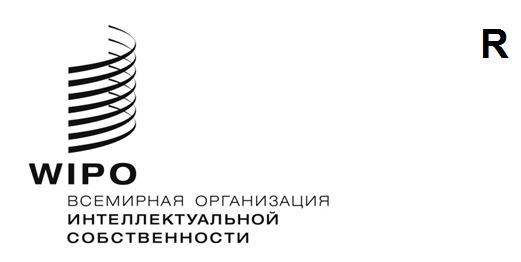 PCT/WG/14/15оригинал: английскийдата: 31 мая 2021 г.Рабочая группа по Договору о патентной кооперации (РСТ)  Четырнадцатая сессияЖенева, 14-17 июня 2021 г. обследование, посвященное использованию РЕСУРСОВ ДЛЯ ВИРТУАЛЬНОГО ОБУЧЕНИЯ при ПОДГОТОВКЕ специалистов ПО проведению ПАТЕНТНОЙ ЭКСПЕРТИЗЫ по существуДокумент подготовлен Международным бюроРЕЗЮМЕ В настоящем документе представлен анализ результатов обследования, посвященного использованию ресурсов для виртуального обучения при подготовке специалистов по проведению патентной экспертизы по существу.  Те ведомства, которые использовали средства виртуального обучения, пришли к выводу о его полезности.  Следует отметить, что ни одно ведомство не высказало обеспокоенности по поводу скорости и надежности подключения к интернету для применения таких средств.  Ведомства, которые ранее использовали средства виртуального обучения лишь в ограниченных масштабах, рассматривают возможность их более широкого использования в будущем.  Вместе с тем ведомства указывали на такие проблемные области, как сертификация, оценивание результатов и отслеживание процесса виртуального обучения.  Государствам-членам предлагается рассмотреть вопрос о целесообразности создания независимой платформы в целях размещения на ней ресурсов для виртуального обучения. ВВЕДЕНИЕНа своей двенадцатой сессии Рабочая группа по РСТ обсудила подборку ресурсов для виртуального обучения, администрируемую Международным бюро, а также полезность средств виртуального обучения для подготовки экспертов (см. документ PCT/WG/12/6).  В пунктах 21-23 этого документа обсуждается предложение о проведении обследования политики в области разработки и применения средств виртуального обучения:«21.	В последние годы доступность ресурсов для виртуального обучения неуклонно возрастает, а конкретные ресурсы дополнительно совершенствуются.  Различные ведомства занимаются разработкой ресурсов для виртуального обучения в рамках своих усилий по совершенствованию инфраструктуры профессиональной подготовки как новых сотрудников, так и опытных экспертов.  Если ресурсы, создаваемые учреждениями ИС, обычно касаются профильных профессиональных навыков патентных экспертов, другие учреждения (не специализирующиеся на вопросах ИС) создают ресурсы для виртуального обучения, которые не только удовлетворяют потребности патентных экспертов, но и позволяют развивать навыки, полезные в том числе и экспертам, включая, например, навыки работы с конкретными технологиями, такие как методы ведения поиска нуклеотидных последовательностей в специализированных базах данных.22.	Вместе с тем другие ведомства, в том числе менее крупные, не имеют достаточных ресурсов для разработки собственных ресурсов для виртуального обучения.  Хотя такие ресурсы могут быть для них чрезвычайно полезными, представляется, что эти возможности не используются в полной мере, и ведомства даже не всегда знают о них.23. 	В связи с этим Международное бюро предлагает провести однократное обследование для выяснения политики ведомств в области использования ресурсов для виртуального обучения из различных источников для подготовки их патентных экспертов; кроме того, оно будет посвящено их подходам к созданию ресурсов для виртуального обучения в рамках развития учебной инфраструктуры ведомств и предоставлению доступа к таким ресурсам другим заинтересованным ведомствам или потенциальным пользователям. Наконец, целью обследования будет сбор мнений ведомств в отношении полезности виртуального обучения, пробелов в имеющихся ресурсах для виртуального обучения и сотрудничества в создании таких ресурсов и обмене ими».На своей двенадцатой сессии Рабочая группа утвердила предложение о том, чтобы Международное бюро провело обследование, упомянутое в пункте 23 документа PCT/WG/12/6 (см. пункт 173(b) отчета о работе сессии, документ PCT/WG/12/25).С учетом этого 27 февраля 2020 г. Международное бюро распространило циркулярное письмо C. PCT 1588, в котором просило предоставить ему информацию относительно использования ресурсов для виртуального обучения для подготовки специалистов по проведению патентной экспертизы по существу.  Было получено 19 ответов на это циркулярное письмо, но лишь немногие из них были присланы ведомствами ИС из развивающихся и наименее развитых стран.  Не исключено, что небольшое количество ответов было обусловлено наличием у ведомств других приоритетов, связанных с разворачивающейся пандемией COVID-19.В свете опыта, связанного с пандемией COVID-19, ведомства могли переосмыслить свою политику в отношении виртуального обучения.  С учетом вышеизложенных событий Международное бюро предложило повторить проведение обследования и представить отчет о его результатах на четырнадцатой сессии Рабочей группы в 2021 г. (см. документ PCT/WG/13/11).  В связи с этим Международное бюро опубликовало циркулярное письмо C. PCT 1620 от 6 апреля 2021 г.  Анкета, приложенная к этому письму, была в целом аналогична анкете, приложенной к циркулярному письму C. PCT 1588, за исключением поправки, которая была связана с подборкой ресурсов для виртуального обучения, администрируемой Международным бюро. ОБЗОР ОТВЕТОВ НА ВОПРОСЫ ОБСЛЕДОВАНИЯМеждународное бюро получило 31 ответ на циркулярное письмо C. PCT 1620.  Для целей анализа результатов обследования также были приняты во внимание ответы еще 12 стран, которые откликнулись на циркулярное письмо C. PCT 1588 (но не на циркулярное письмо C. PCT 1620), поскольку оба этих циркулярных письма содержали идентичные друг другу анкеты.  При этом лишь 18 из 43 ответов на обе этих анкеты поступили от развивающихся и наименее развитых стран.  Результаты статистического анализа и подборка цитат из 42 ответов на указанные циркулярные письма приводятся на веб-странице текущей сессии.  Ответы на циркулярное письмо C. PCT 1588 были отмечены особо, с тем чтобы их можно было отличить от других ответов.  В нижеследующих пунктах содержится резюме анализа ответов на обе анкеты. ПОЛИТИКА В ОБЛАСТИ ИСПОЛЬЗОВАНИя РЕСУРСОВ ДЛЯ ВИРТУАЛЬНОГО ОБУЧЕНИЯ Двадцать восемь ведомств сообщили о том, что они разработали политику в отношении обязательного и/или добровольного использования ресурсов для виртуального обучения, а 15 ведомств указали, что такая политика у них отсутствует. В случае с 18 из 28 ведомств, разработавших такую политику, использование некоторых ресурсов для виртуального обучения является обязательным компонентом профессиональной подготовки начинающих экспертов, а в 8 из 28 этих ведомств оно носит обязательный характер и на последующих этапах их подготовки.  В шести ведомствах использование ресурсов для виртуального обучения не является обязательным. В том случае, если ведомство всего лишь рекомендует своим экспертам использовать ресурсы для виртуального обучения или предусматривает стимулы для их использования, уже можно говорить о том, что у такого ведомства есть политика в области ресурсов для виртуального обучения.  Такие меры предпринимают все 28 ведомств, а 20 из них поощряют использование некоторых ресурсов (в большинстве случаев – центров виртуального обучения Европейского патентного ведомства и ВОИС).  Кроме того, некоторые ведомства рекомендуют использовать центры виртуального обучения Ведомства интеллектуальной собственности Европейского союза и компании STN, которая является коммерческим поставщиком решений для баз данных.  Одно ведомство также рекомендует использовать центры виртуального обучения, не связанные с ИС (например, coursera.org).Еще одним аспектом политики в области задействования ресурсов для виртуального обучения может быть создание стимулов для их добровольного использования.  Тридцать шесть ведомств в своих ответах указали, что экспертам разрешается использовать часть своего рабочего времени для виртуального обучения на добровольной основе;  в семи ведомствах такая практика запрещена.  Таким образом, представляется, что де-факто политика в области использования ресурсов для виртуального обучения действует не только в тех 28 ведомствах, которые официально подтвердили наличие у них такой политики, но и в других ведомствах. В восьми ведомствах предусмотрены дополнительные стимулы.  Такие стимулы варьируются от учета данного фактора в ходе ежегодной служебной аттестации, когда он отчасти влияет на размеры годовой надбавки к окладу и уменьшение ежемесячных плановых показателей объемов выполняемой работы, до предоставления возможностей для участия в обучающих мероприятиях, проводимых внешними организациями.    Анализ комментариев, касающихся полезности виртуального обучения, показывает, что многие ведомства считают систематическое использование средств виртуального обучения весьма эффективным компонентом подготовки начинающих экспертов.  В поддержку этой точки зрения выдвигаются такие аргументы, как полезность использования одних и тех же материалов для всех обучающихся, возможность учиться по индивидуальному графику, постоянное повышение качества обучающих мероприятий благодаря обратной связи, а также возможность стандартного оценивания результатов виртуального обучения.       Несмотря на эти положительные аспекты виртуального обучения, многие ведомства также согласны с утверждением о том, что такое обучение может являться лишь одним из компонентов учебной инфраструктуры.  В нескольких комментариях подчеркивалось, что виртуальное обучение способно лишь дополнять, но при этом не заменять очное обучение, в ходе которого происходит живое взаимодействие между обучающимися и преподавателями в формате личного присутствия в классе, а опытные эксперты могут выполнять наставнические функции в отношении начинающих специалистов.  РАЗВИТИЕ РЕСУРСОВ ДЛЯ ВИРТУАЛЬНОГО ОБУЧЕНИЯ И ДОСТУП К НИМПять ведомств разработали все ресурсы для виртуального обучения, используемые для подготовки их экспертов, собственными силами, а 11 ведомств самостоятельно разработали хотя бы некоторые из них;  27 ведомство не занимались разработкой ресурсов для виртуального обучения.  Порядок доступа к таким ресурсам для виртуального обучения варьируется от полностью бесплатного онлайн-доступа ко всем ресурсам (одно ведомство) до контролируемого доступа, который предусматривает плату за пользование ресурсом согласно двустороннему соглашению между ведомствами.  Из 16 ведомств, разработавших собственные ресурсы для виртуального обучения, 10 не предоставляют какой-либо доступ к ним внешним пользователям. Из полученных комментариев, в частности, становится очевидным, что небольшие и средние по размерам ведомства, располагающие менее широкими возможностями в плане разработки собственных ресурсов для виртуального обучения, высоко ценят помощь в подготовке своих экспертов путем предоставления им доступа к внешним ресурсам для виртуального обучения.  Поэтому было бы очень полезно, если бы еще больше ведомств нашли возможности для предоставления другим ведомствам неограниченного доступа к своим обучающим ресурсам.  Как отмечается в некоторых комментариях, такая мера могла бы обогатить практику обмена передовым опытом между ведомствами с точки зрения как способов проведения экзаменов, так и методик и технических средств онлайн-обучения.  Ведомства, рассматривающие возможность предоставления открытого доступа к своим ресурсам, могли бы также принять во внимание тот факт, что предоставление такого доступа к обучающим ресурсам и методикам позволяет повысить уровень транспарентности в контексте проведения экзаменов в соответствующих ведомствах, что, в свою очередь, помогает укрепить доверие пользователей к системе.  Такие шаги также могли бы внести важный вклад в расширение возможностей других пользователей патентной системы в соответствующих государствах.С другой стороны, поскольку разработка средств виртуального обучения также требует значительных финансовых и людских ресурсов, некоторые ведомства, возможно, пожелают не помещать такие средства в открытый доступ, ограничившись лишь тем, чтобы предоставить доступ к ним экспертам из других патентных ведомств.  Для того, чтобы снизить административную нагрузку на такие ведомства, связанную с рассмотрением заявок и предоставлением доступа к обучающим ресурсам, можно было бы рассмотреть возможность создания независимой платформы в целях размещения на ней ресурсов для виртуального обучения, предоставив доступ к ней аккредитованным пользователям. В рамках такой платформы также можно было бы решать вопросы, связанные с переводом некоторых ресурсов на другие языки в целях обеспечения доступа к ним и пользования ими.  Как было указано в одном из комментариев, это позволило бы добиться предсказуемости в вопросе о доступности таких ресурсов, который имеет ключевое значение для систематического использования внешних ресурсов.  Для того, чтобы не допустить возникновения проблем, связанных со скоростью и надежностью подключения к интернету, некоторые ресурсы можно было бы сделать доступными для скачивания и интеграции в локальные системы управления учебными процессами.  В целом такая платформа, вне всякого сомнения, была бы полезна с точки зрения поощрения к использованию средств виртуального обучения тех ведомств, которые пока еще не рассматривали такую возможность.  ПОДБОРКА РЕСУРСОВ ДЛЯ ВИРТУАЛЬНОГО ОБУЧЕНИЯУ Международного бюро имеется подборка ресурсов для виртуального обучения, пригодных для подготовки специалистов по проведению патентной экспертизы по существу, которая обновляется как минимум дважды в год (последняя версия подборки содержится в документе PCT/WG/14/REFERENCE/E-LEARNING).Из комментариев, касающихся этой подборки ресурсов для виртуального обучения, становится очевидным то, какое ценное значение она имеет для пользователей благодаря своему всеобъемлющему характеру и полезности.  Некоторые страны в своих комментариях указали, что рассчитывают на эту подборку в долгосрочной перспективе, и подчеркнули важность поддержания ее в должном порядке и регулярного обновления.  В других комментариях указывалось, что многие ресурсы, хотя и являются полезными для пользователей, не требуют от них никаких активных усилий («можно только смотреть, слушать или читать», «мало интерактивных функций, которые могли бы повысить продуктивность учебного процесса»);  при этом лишь немногие из них предусматривают возможность оценки результатов учебного процесса.   Анкета включала в себя предложение сообщать о пока еще не включенных в подборку дополнительных ресурсах для виртуального обучения в режиме онлайн, которые могли бы пригодиться для подготовки специалистов по проведению патентной экспертизы по существу, однако в ответах такие ресурсы не упоминались.    ПОЛЕЗНОСТЬ И ДРУГИЕ АСПЕКТЫ РЕСУРСОВ ДЛЯ ВИРТУАЛЬНОГО ОБУЧЕНИЯ Некоторые ведомства указали, что пока они не очень активно используют возможности виртуального обучения, однако готовы рассмотреть целесообразность их более широкого использования в будущем, в том числе с учетом роста распространенности удаленной работы.  Кроме того, отмечалась необходимость учебных модулей, более тесно привязанных к соответствующим технологиям. В некоторых комментариях затрагивался вопрос о сертификации, наличие которой создало бы стимул для участия экспертов в учебных мероприятиях.  Она также была бы полезной для тех ведомств, которые отслеживают прогресс своих сотрудников в плане освоения учебной программы.  Указывалось, что предметом сертификации должно быть не только участие, но и результаты учебы, а в основе этого должна лежать реальная оценка полученных обучающимися навыков и знаний. Как это ни странно, ни в одном из комментариев не упоминались проблемы, связанные со скоростью и надежностью подключения к интернету. Рабочей группе предлагается:принять к сведению результаты обследования, посвященного использованию ресурсов для виртуального обучения при подготовке специалистов по проведению патентной экспертизы по существу;  и  высказать свое мнение по поводу создания независимой платформы в целях размещения на ней ресурсов для виртуального обучения, которое обсуждается в пунктах 16-21 выше. [Конец документа]